RIWAYAT HIDUP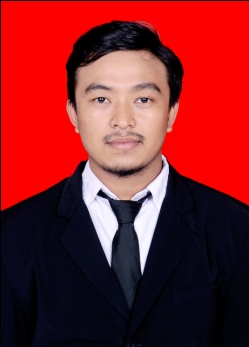 	NURHIDAYAT, Lahir di jeneponto, Kecamatan binamu, Kabupaten jeneponto, Provinsi Sulawesi Selatan, pada tanggal 26 maret 1995. Yayat  adalah anak pertama dan terakhir dari  dari pasangan Bapak alm.alamsyah gau  dan Ibu rosalia S.Pd.Pendidikan yang pernah ditempuh yakni Sekolah Dasar di SD Negeri Bontosunggu Kota , Kecamatan Binamu, Kabupaten Jeneponto, tamat tahun 2006. Dan melanjutkan sekolah ke Pesantren Modern Tarbiyah selama 2 tahun, melanjutkan ke SMP Negeri 1 Binamu , tamat tahun 2009. Selanjutnya pada tahun yang sama meneruskan sekolah ke SMA Negeri 1 Makassar, tamat tahun 2012. Kemudian pada tahun 2012 melanjutkan pendidikan di Universitas Negeri Makassar pada Fakultas Ilmu Pendidikan Jurusan Pendidikan Luar Biasa Program Studi Strata 1. Pengalaman organisasi Selama kuliah di UNM (internal), pengurus HMJ PLB FIP UNM, BEM FIP UNM dan MAPERWA UNM 